 Об утверждении муниципального задания на оказание муниципальных услуг (выполнение работ) на 2019 год и плановый период 2020 и 2021 годов для МАУК «Талицкий ПЦК».      В соответствии с постановлением администрации сельского поселения Талицкий сельсовет Добринского муниципального района Липецкой области Российской Федерации от 26.12.2017г. № 248 «Об утверждении изменений в Положение о порядке формирования муниципального задания на оказание муниципальных услуг (выполнение работ) в отношении муниципальных учреждений сельского поселения и финансового обеспечения выполнения муниципального задания», на основании постановления № 47 от 09.09.2015г. «Об утверждении ведомственного перечня муниципальных услуг и работ». ПОСТАНОВЛЯЕТ: 1.  Утвердить муниципальные задания на оказание муниципальных услуг (выполнение работ) на 2019 год и плановый период 2020 и 2021 годов МАУК «Талицкий ПЦК»  в соответствии с приложением.               2. Настоящее Постановление вступает в силу с 01 января 2019 года и действует до 31 декабря 2021 года.3.   Контроль за исполнением настоящего Постановления оставляю за собой.Глава сельского поселенияТалицкий сельсовет:                                                И.В.Мочалов                            УТВЕРЖДАЮ                                                                                   Руководитель                                                                                                Администрация сельского поселения Талицкий                                                                                                     сельсовет Добринского муниципального района                                                                                                 Липецкой области Российской Федерации_________                                                                                                                                   (наименование органа, осуществляющего функции и                                                                                                                                 полномочия учредителя, сельского муниципального учреждения)                                                                                    Глава администрации       __________    Мочалов И.В.                                                                                                                                           (должность)                         (подпись)              (расшифровка подписи)                                                                                     "27_" декабря__ 2018 г.На 2019 год и на плановый период 2020 и 2021 годов   Часть 1. Сведения об оказываемых муниципальных услугах <2>                       Раздел _________допустимые  (возможные)  отклонения  от  установленных показателей качества муниципальной  услуги,   в   пределах  которых  муниципальное3.2. Показатели, характеризующие объем муниципальной услуги:допустимые  (возможные)  отклонения  от  установленных показателей качества муниципальной  услуги,   в   пределах  которых  муниципальное 4.  Нормативные  правовые  акты, устанавливающие размер платы (цену, тариф) либо порядок ее (его) установления:5. Порядок оказания муниципальной услуги5.1.    Нормативные    правовые   акты,   регулирующие   порядок   оказания муниципальной услуги______________________________________________________________________________________________________________________________                                                            (наименование, номер и дата нормативного правового акта)5.2.  Порядок  информирования  потенциальных  потребителей  муниципальной услуги:Часть 2. Сведения об оказываемых работах                                                                             Раздел 1	Талицкий сельский ДК                                                                                   Ч-Никольский сельский ДК допустимые  (возможные)  отклонения  от  установленных показателей качества работы,   в   пределах  которых  муниципальное3.2. Показатели, характеризующие объем работы:                                                                                     Талицкий сельский ДКЧ-Никольский сельский ДКдопустимые  (возможные)  отклонения  от  установленных показателей объёма работы, в пределах  которых  муниципальное           Часть 3. Прочие сведения о муниципальном задании:  Основания для досрочного прекращения выполнения муниципального задания: Ликвидация или реорганизация учреждения.Исключение муниципальной услуги из ведомственного перечня муниципальных услуг.Приостановление (прекращение) полномочий по оказанию муниципальной услуги.Иные случаи, влекущие за собой невозможность оказания муниципальной услуги._____________________________________________________________________________________Иная  информация,  необходимая для выполнения (контроля за выполнением) муниципального задания: информационные стенды, рекламные щиты, расписание занятий клубных формирований, план мероприятий._____________________________________________________________________________________3. Порядок контроля за выполнением муниципального задания4.Требования к отчетности о выполнении муниципального задания: Предоставление отчетности главному распорядителю средств бюджета сельского поселения о выполнении муниципального задания в соответствии с  требованиями,установленными в муниципальном задании_4.1.  Периодичность  представления  отчетов  о  выполнении муниципального задания ______________1 раз в полугодие_____________________________________________________4.2. Сроки представления отчетов о выполнении муниципального  задания: до 15 числа месяца следующего за отчетным периодом__________________________________4.3. Иные требования к отчетности о выполнении муниципального  задания :  размещение на официальном сайте (www.bus.gov.ru) в информационно-телекоммуникационной сети "Интернет" а также на официальном сайте в информационно-телекоммуникационной сети "Интернет" сельского поселения.5. Иные показатели, связанные с выполнением муниципального  задания:-------------------_________Приложение № 2к Положению о порядке формирования муниципального задания на оказание муниципальных услуг (выполнение работ) в отношении муниципальных учреждений сельского поселения Талицкий сельсоветДобринского муниципального района и финансового обеспечения выполнениямуниципального заданияНа 20______ год и на плановый период 20____ и 20_____ годовот "_____" ______________________ 20_____г.Часть 1. Сведения об оказываемых муниципальных услугах <2>                       Раздел _________3.2.  Сведения  о фактическом достижении показателей, характеризующих объем работы:Руководитель (уполномоченное лицо)                           _____________            ___________                ______________                                                                                         (должность)                          (подпись)                (расшифровка подписи)"__" __________ 20__ г.Часть 2. Сведения о выполняемых работах  <3>                       Раздел _________3.2.  Сведения  о фактическом достижении показателей, характеризующих объем работы:Руководитель (уполномоченное лицо)                           _____________            ___________                ______________                                                                                                                   (должность)                          (подпись)                (расшифровка подписи)"__" __________ 20__ г.<1> Номер муниципального задания присваивается в информационной системе Министерства финансов Российской Федерации.<2> Формируется при установлении муниципального задания на оказание муниципальной услуги (услуг) и работы (работ) и содержит требования к оказанию муниципальной услуги (услуг) раздельно по каждой из муниципальных услуг с указанием порядкового номера раздела.<3> Формируется при установлении муниципального задания на оказание муниципальной услуги (услуг) и работы (работ) и содержит требования к выполнению работы (работ) раздельно по каждой из работ с указанием порядкового номера раздела.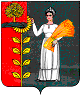 РОССИЙСКАЯ ФЕДЕРАЦИЯЛИПЕЦКАЯ ОБЛАСТЬПОСТАНОВЛЕНИЕГлавы администрации сельского поселения Талицкий сельсовет Добринского муниципального районаРОССИЙСКАЯ ФЕДЕРАЦИЯЛИПЕЦКАЯ ОБЛАСТЬПОСТАНОВЛЕНИЕГлавы администрации сельского поселения Талицкий сельсовет Добринского муниципального районаРОССИЙСКАЯ ФЕДЕРАЦИЯЛИПЕЦКАЯ ОБЛАСТЬПОСТАНОВЛЕНИЕГлавы администрации сельского поселения Талицкий сельсовет Добринского муниципального района27 декабря 2018 г                с.Талицкий Чамлык                   № 172                МУНИЦИПАЛЬНОЕ ЗАДАНИЕ  КодыНаименование сельского муниципального учреждения(обособленного подразделения)   Муниципальное автономное учреждение культуры «Талицкий поселенческий центр культуры»_____________________________________________________________________________________________________Форма поОКУД0506001Виды деятельности сельского муниципального учреждения(обособленного подразделения)Дата27.12.2018__Культура,кинематография,архивное_дело______________________по сводному реестру47Деятельность библиотек, архивов, учреждений клубного типа__________________________________________________________по ОКВЭД91.01___________________________________________________________по ОКВЭДВид сельского муниципального учреждения: Учреждение клубного типа___________________________________________________________(указывается вид сельского муниципального учреждения из базового (отраслевого) перечня)по ОКВЭД91.011. Наименование муниципальной услуги __________________________________________________________________________________Уникальный номер по общероссийскому базовому перечню или региональному перечню2. Категории потребителей муниципальной услуги ____________________________________________________________________________________________________________________________________Уникальный номер по общероссийскому базовому перечню или региональному перечню3. Показатели, характеризующие объем и (или) качество муниципальной услуги:3. Показатели, характеризующие объем и (или) качество муниципальной услуги:3. Показатели, характеризующие объем и (или) качество муниципальной услуги:4. Показатели, характеризующие качество муниципальной услуги <3>:4. Показатели, характеризующие качество муниципальной услуги <3>:4. Показатели, характеризующие качество муниципальной услуги <3>:Уникальный номер реестровой записиПоказатель, характеризующий содержание муниципальной услугиПоказатель, характеризующий содержание муниципальной услугиПоказатель, характеризующий содержание муниципальной услугиПоказатель, характеризующий условия (формы) оказания муниципальной услугиПоказатель, характеризующий условия (формы) оказания муниципальной услугиПоказатель качества муниципальной услугиПоказатель качества муниципальной услугиПоказатель качества муниципальной услугиЗначение показателя качества муниципальной услугиЗначение показателя качества муниципальной услугиЗначение показателя качества муниципальной услугиУникальный номер реестровой записиПоказатель, характеризующий содержание муниципальной услугиПоказатель, характеризующий содержание муниципальной услугиПоказатель, характеризующий содержание муниципальной услугиПоказатель, характеризующий условия (формы) оказания муниципальной услугиПоказатель, характеризующий условия (формы) оказания муниципальной услугинаименование показателяЕдиницаизмеренияпо ОКЕИЕдиницаизмеренияпо ОКЕИ20__ год (очередной финансовый год)20__ год(1-й год планового периода)20__ год(2-й год планового периода)Уникальный номер реестровой записи__________(наименование показателя)__________(наименование показателя)__________(наименование показателя)__________(наименование показателя)__________(наименование показателя)наименование показателянаименованиекодкод20__ год (очередной финансовый год)20__ год(1-й год планового периода)20__ год(2-й год планового периода)123456789101112задание считается  выполненным (процентов)    Уникальный номер реестровой записиПоказатель, характеризующий содержание муниципальной услугиПоказатель, характеризующий содержание муниципальной услугиПоказатель, характеризующий содержание муниципальной услугиПоказатель, характеризующий условия (формы) оказания муниципальной услугиПоказатель, характеризующий условия (формы) оказания муниципальной услугиПоказатель объема муниципальной услугиПоказатель объема муниципальной услугиПоказатель объема муниципальной услугиЗначениепоказателя объема муниципальной услугиЗначениепоказателя объема муниципальной услугиЗначениепоказателя объема муниципальной услугиСреднегодовой размер платы (цена, тариф)Среднегодовой размер платы (цена, тариф)Среднегодовой размер платы (цена, тариф)Уникальный номер реестровой записиПоказатель, характеризующий содержание муниципальной услугиПоказатель, характеризующий содержание муниципальной услугиПоказатель, характеризующий содержание муниципальной услугиПоказатель, характеризующий условия (формы) оказания муниципальной услугиПоказатель, характеризующий условия (формы) оказания муниципальной услугинаименованиепоказателяединица измерения по ОКЕИединица измерения по ОКЕИ20__год (очередной финансовый год)20__ год(1-йгод планового периода)20__ год(2-йгод планового периода)20__ год (очередной финансовый год)20__ год(1-й год планового периода)20__ год(2-й год планового периода)Уникальный номер реестровой записи_________(наименование показателя)_________(наименование показателя)_________(наименование показателя)__________(наименование показателя)_________(наименование показателя)наименованиепоказателянаименованиекодкодкод20__год (очередной финансовый год)20__ год(1-йгод планового периода)20__ год(2-йгод планового периода)20__ год (очередной финансовый год)20__ год(1-й год планового периода)20__ год(2-й год планового периода)1234567891011           1213	14           15задание считается  выполненным (процентов)    Нормативный правовой актНормативный правовой актНормативный правовой актНормативный правовой актНормативный правовой актвидпринявший органдатаномернаименование12345Способ информированияСостав размещаемой информацииЧастота обновления информации1231.Наименование работы:Организация деятельности клубных формирований и    формирований самодеятельного народного творчества-______________________________________________________Уникальный номер по общероссийскому базовому перечню или региональному перечню470110001000000010011002. Категории потребителей работы: В интересах общества_____________________________________________________________________________________________________Уникальный номер по общероссийскому базовому перечню или региональному перечню470110001000000010011003. Показатели, характеризующие объем и (или) качество работы:3. Показатели, характеризующие объем и (или) качество работы:3. Показатели, характеризующие объем и (или) качество работы:3.1. Показатели, характеризующие качество работы:3.1. Показатели, характеризующие качество работы:3.1. Показатели, характеризующие качество работы:Уникаль-ный номер реестровой записиПоказатель, характеризующий содержание работы (по справочникам)Показатель, характеризующий содержание работы (по справочникам)Показатель, характеризующий содержание работы (по справочникам)Показатель, характеризующий условия (формы) выполнения работы (по справочникам)Показатель, характеризующий условия (формы) выполнения работы (по справочникам)Показатель качества работыПоказатель качества работыПоказатель качества работыЗначение показателя качества работыЗначение показателя качества работыЗначение показателя качества работыУникаль-ный номер реестровой записиПоказатель, характеризующий содержание работы (по справочникам)Показатель, характеризующий содержание работы (по справочникам)Показатель, характеризующий содержание работы (по справочникам)Показатель, характеризующий условия (формы) выполнения работы (по справочникам)Показатель, характеризующий условия (формы) выполнения работы (по справочникам)наименование показателяединица измерения по ОКЕИединица измерения по ОКЕИ2019год (очередной финансовый год)2020год(1-й год планового периода)2021год(2-й год планового периода)Уникаль-ный номер реестровой записи_________(наименование показателя)_________(наименование показателя)_________(наименование показателя)_________(наименование показателя)________(наименование показателя)наименование показателянаименованиекод2019год (очередной финансовый год)2020год(1-й год планового периода)2021год(2-й год планового периода)12345678910111242612468033420076011В стационарных условиях, вне стационараКоличество посещенийчеловек79248304830483042612468033420076011В стационарных условиях, вне стационараКоличество мероприятий проведенных клубным формированиемединиц64241041041042612468033420076011В стационарных условиях, вне стационараКоличество участников клубных формированийчеловек792168168168Уникаль-ный номер реестровой записиПоказатель, характеризующий содержание работы (по справочникам)Показатель, характеризующий содержание работы (по справочникам)Показатель, характеризующий содержание работы (по справочникам)Показатель, характеризующий условия (формы) выполнения работы (по справочникам)Показатель, характеризующий условия (формы) выполнения работы (по справочникам)Показатель качества работыПоказатель качества работыПоказатель качества работыЗначение показателя качества работыЗначение показателя качества работыЗначение показателя качества работыУникаль-ный номер реестровой записиПоказатель, характеризующий содержание работы (по справочникам)Показатель, характеризующий содержание работы (по справочникам)Показатель, характеризующий содержание работы (по справочникам)Показатель, характеризующий условия (формы) выполнения работы (по справочникам)Показатель, характеризующий условия (формы) выполнения работы (по справочникам)наименование показателяединица измерения по ОКЕИединица измерения по ОКЕИ2019год (очередной финансовый год)2020год(1-й год планового периода)2021год(2-й год планового периода)Уникаль-ный номер реестровой записи_________(наименование показателя)_________(наименование показателя)_________(наименование показателя)_________(наименование показателя)________(наименование показателя)наименование показателянаименованиекод2019год (очередной финансовый год)2020год(1-й год планового периода)2021год(2-й год планового периода)12345678910111242612468033420076011В стационарных условиях, вне стационараКоличество посещенийчеловек79212001200120042612468033420076011В стационарных условиях, вне стационараКоличество мероприятий проведенных клубным формированиемединиц64280808042612468033420076011В стационарных условиях, вне стационараКоличество участников клубных формированийчеловек792343434задание считается  выполненным (процентов)    Уникальный номер реестровой записиПоказатель, характеризующий содержание работы (по справочникам)Показатель, характеризующий содержание работы (по справочникам)Показатель, характеризующий содержание работы (по справочникам)Показатель, характеризующий условия (формы) выполнения работы (по справочникам)Показатель, характеризующий условия (формы) выполнения работы (по справочникам)Показатель объема работыПоказатель объема работыПоказатель объема работыПоказатель объема работыЗначение показателя качества работыЗначение показателя качества работыЗначение показателя качества работыУникальный номер реестровой записиПоказатель, характеризующий содержание работы (по справочникам)Показатель, характеризующий содержание работы (по справочникам)Показатель, характеризующий содержание работы (по справочникам)Показатель, характеризующий условия (формы) выполнения работы (по справочникам)Показатель, характеризующий условия (формы) выполнения работы (по справочникам)наименование показателяединица измерения по ОКЕИединица измерения по ОКЕИописаниеработы2019год (очередной финансовый год)2020год(1-й год планового периода)2021год(2-й год планового периода)Уникальный номер реестровой записи_________(наименование показателя)_________(наименование показателя)_________(наименование показателя)_________(наименование показателя)________(наименование показателя)наименование показателянаименованиекодописаниеработы12345678910111213В стационарных условиях,вне стационараКоличество клубных формирова-нийединиц642Участие клубных формирований в проведении культурно-массовых мероприятиях,разви-тие творческих способностей населения252525Уникальный номер реестровой записиПоказатель, характеризующий содержание работы (по справочникам)Показатель, характеризующий содержание работы (по справочникам)Показатель, характеризующий содержание работы (по справочникам)Показатель, характеризующий условия (формы) выполнения работы (по справочникам)Показатель, характеризующий условия (формы) выполнения работы (по справочникам)Показатель объема работыПоказатель объема работыПоказатель объема работыПоказатель объема работыЗначение показателя качества работыЗначение показателя качества работыЗначение показателя качества работыУникальный номер реестровой записиПоказатель, характеризующий содержание работы (по справочникам)Показатель, характеризующий содержание работы (по справочникам)Показатель, характеризующий содержание работы (по справочникам)Показатель, характеризующий условия (формы) выполнения работы (по справочникам)Показатель, характеризующий условия (формы) выполнения работы (по справочникам)наименование показателяединица измерения по ОКЕИединица измерения по ОКЕИописаниеработы2019год (очередной финансовый год)2020год(1-й год планового периода)2021год(2-й год планового периода)Уникальный номер реестровой записи_________(наименование показателя)_________(наименование показателя)_________(наименование показателя)_________(наименование показателя)________(наименование показателя)наименование показателянаименованиекодописаниеработы12345678910111213В стационарных условиях,вне стационараКоличество клубных формирова-нийединиц642Участие клубных формирований в проведении культурно-массовых мероприятиях,разви-тие творческих способностей населения555задание считается  выполненным (процентов)    Форма контроляПериодичностьорганы местного самоуправления, осуществляющие контроль за выполнением муниципального задания123Внутренний1 раз в квартал, внепланово- по поступлению жалобАдминистрация сельского поселения Талицкий сельсоветВнешний1 раз в полугодие Управление финансовОТЧЕТ О ВЫПОЛНЕНИИ МУНИЦИПАЛЬНОГО ЗАДАНИЯ №  <1>КодыНаименование сельского муниципального учреждения(обособленного подразделения) ___________________________________________________________________________________________________________________________________________________Форма поОКУД0506001Виды деятельности сельского муниципального учреждения(обособленного подразделения) ______________________________Дата___________________________________________________________по сводному реестру___________________________________________________________по ОКВЭД___________________________________________________________по ОКВЭДВид сельского муниципального учреждения _____________________________________________________________________________(указывается вид сельского муниципального учреждения из базового (отраслевого) перечня)по ОКВЭДПериодичность ____________________________________________                           (указывается в соответствии с периодичностью предоставле-                                  ния отчета о выполнении муниципального задания.                                  установленной в муниципальном задании)1. Наименование муниципальной услуги __________________________________________________________________________________Уникальный номер по общероссийскому базовому перечню или региональному перечню2. Категории потребителей муниципальной услуги ____________________________________________________________________________________________________________________________________Уникальный номер по общероссийскому базовому перечню или региональному перечню3. Сведения о фактическом достижении показателей, характеризующих объем и (или) качество муниципальной услуги3. Сведения о фактическом достижении показателей, характеризующих объем и (или) качество муниципальной услуги3. Сведения о фактическом достижении показателей, характеризующих объем и (или) качество муниципальной услуги3.1.Сведения о фактическом достижении показателей, характеризующих качество муниципальной услуги:3.1.Сведения о фактическом достижении показателей, характеризующих качество муниципальной услуги:3.1.Сведения о фактическом достижении показателей, характеризующих качество муниципальной услуги:Уникальный номер реестровой записиПоказатель, характеризующий содержание муниципальной услугиПоказатель, характеризующий содержание муниципальной услугиПоказатель, характеризующий содержание муниципальной услугиПоказатель, характеризующий условия (формы)оказания муниципальной услугиПоказатель, характеризующий условия (формы)оказания муниципальной услугиПоказатель объема муниципальной услугиПоказатель объема муниципальной услугиПоказатель объема муниципальной услугиПоказатель объема муниципальной услугиПоказатель объема муниципальной услугиПоказатель объема муниципальной услугиПоказатель объема муниципальной услугиПоказатель объема муниципальной услугиУникальный номер реестровой записиПоказатель, характеризующий содержание муниципальной услугиПоказатель, характеризующий содержание муниципальной услугиПоказатель, характеризующий содержание муниципальной услугиПоказатель, характеризующий условия (формы)оказания муниципальной услугиПоказатель, характеризующий условия (формы)оказания муниципальной услугинаименование показателяЕдиница измерения по ОКЕИЕдиница измерения по ОКЕИутверждено вмуниципальном задании на годисполнено на отчетную датудопустимое (возможное) отклонениеотклонение, превышающее допустимое (возможное) значениепричинаотклоненияУникальный номер реестровой записи_________(наименование показателя)_________(наименование показателя)_________(наименование показателя)_________(наименование показателя)_________(наименование показателя)наименование показателянаименованиекодутверждено вмуниципальном задании на годисполнено на отчетную датудопустимое (возможное) отклонениеотклонение, превышающее допустимое (возможное) значениепричинаотклонения1234567891011121314Уникальныйномер реестровой записиПоказатель, характеризующий содержание работыПоказатель, характеризующий содержание работыПоказатель, характеризующий содержание работыПоказатель, характеризующий условия (формы) выполнения работыПоказатель, характеризующий условия (формы) выполнения работыПоказатель объема муниципальной услугиПоказатель объема муниципальной услугиПоказатель объема муниципальной услугиПоказатель объема муниципальной услугиПоказатель объема муниципальной услугиПоказатель объема муниципальной услугиПоказатель объема муниципальной услугиПоказатель объема муниципальной услугиСреднийразмерплаты(цена, тариф)Уникальныйномер реестровой записиПоказатель, характеризующий содержание работыПоказатель, характеризующий содержание работыПоказатель, характеризующий содержание работыПоказатель, характеризующий условия (формы) выполнения работыПоказатель, характеризующий условия (формы) выполнения работынаименование показателяединица измерения по ОКЕИединица измерения по ОКЕИутверждено в муниципальном задании на годисполнено наотчетную датудопустимое (возможное) отклонениеотклонение, превышающее допустимое (возможное) значениепричина отклоненияСреднийразмерплаты(цена, тариф)Уникальныйномер реестровой записи(наименование показателя)_(наименование показателя)(наименование показателя)(наименование показателя)(наименование показателя)наименование показателянаименованиекодутверждено в муниципальном задании на годисполнено наотчетную датудопустимое (возможное) отклонениеотклонение, превышающее допустимое (возможное) значениепричина отклоненияСреднийразмерплаты(цена, тариф)1234567891011121314151. Наименование работы ________________________________________________________________________________________________Уникальный номер по общероссийскому базовому перечню или региональному перечню2. Категории потребителей работы___________________________________________________________________________________________________________________________________________________Уникальный номер по общероссийскому базовому перечню или региональному перечню3. Сведения о фактическом достижении показателей, характеризующих объем и (или) качество работы:3. Сведения о фактическом достижении показателей, характеризующих объем и (или) качество работы:3. Сведения о фактическом достижении показателей, характеризующих объем и (или) качество работы:3.1.Сведения о фактическом достижении показателей, характеризующих качество работы:3.1.Сведения о фактическом достижении показателей, характеризующих качество работы:3.1.Сведения о фактическом достижении показателей, характеризующих качество работы:Уникальный номер реестровой записиПоказатель, характеризующий содержание муниципальной услугиПоказатель, характеризующий содержание муниципальной услугиПоказатель, характеризующий содержание муниципальной услугиПоказатель, характеризующий условия (формы)оказания муниципальной услугиПоказатель, характеризующий условия (формы)оказания муниципальной услугиПоказатель объема муниципальной услугиПоказатель объема муниципальной услугиПоказатель объема муниципальной услугиПоказатель объема муниципальной услугиПоказатель объема муниципальной услугиПоказатель объема муниципальной услугиПоказатель объема муниципальной услугиПоказатель объема муниципальной услугиУникальный номер реестровой записиПоказатель, характеризующий содержание муниципальной услугиПоказатель, характеризующий содержание муниципальной услугиПоказатель, характеризующий содержание муниципальной услугиПоказатель, характеризующий условия (формы)оказания муниципальной услугиПоказатель, характеризующий условия (формы)оказания муниципальной услугинаименование показателяЕдиница измерения по ОКЕИЕдиница измерения по ОКЕИУтверждено вмуниципальном задании на годисполнено на отчетную датудопустимое (возможное) отклонениеотклонение, превышающее допустимое (возможное) значениепричинаотклоненияУникальный номер реестровой записи_________(наименование показателя)_________(наименование показателя)_________(наименование показателя)_________(наименование показателя)_________(наименование показателя)наименование показателянаименованиекодУтверждено вмуниципальном задании на годисполнено на отчетную датудопустимое (возможное) отклонениеотклонение, превышающее допустимое (возможное) значениепричинаотклонения1234567891011121314Уникальныйномер реестровой записиПоказатель, характеризующий содержание работыПоказатель, характеризующий содержание работыПоказатель, характеризующий содержание работыПоказатель, характеризующий условия (формы) выполнения работыПоказатель, характеризующий условия (формы) выполнения работыПоказатель объема муниципальной услугиПоказатель объема муниципальной услугиПоказатель объема муниципальной услугиПоказатель объема муниципальной услугиПоказатель объема муниципальной услугиПоказатель объема муниципальной услугиПоказатель объема муниципальной услугиПоказатель объема муниципальной услугиУникальныйномер реестровой записиПоказатель, характеризующий содержание работыПоказатель, характеризующий содержание работыПоказатель, характеризующий содержание работыПоказатель, характеризующий условия (формы) выполнения работыПоказатель, характеризующий условия (формы) выполнения работынаименование показателяединица измерения по ОКЕИединица измерения по ОКЕИутверждено в муниципальном задании на годисполнено наотчетную датудопустимое (возможное) отклонениеотклонение, превышающее допустимое (возможное) значениеотклонениеУникальныйномер реестровой записи(наименование показателя)_(наименование показателя)(наименование показателя)(наименование показателя)(наименование показателя)наименование показателянаименованиекодутверждено в муниципальном задании на годисполнено наотчетную датудопустимое (возможное) отклонениеотклонение, превышающее допустимое (возможное) значениеотклонение1234567891011121314